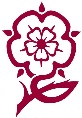 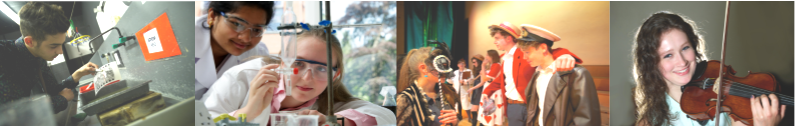 History A LevelWhy study this subject?History is recognised as a high-quality academic subject, and is considered one of the "facilitating subjects" which Russell Group universities value particularly highly. It requires students to demonstrate a commitment to their own learning through wider reading around the course, and to achieve good grades, a History student must have excellent analytical, evaluative and communication skills. The focus on modern British and American history provides students with an insight into the political and social development of both of those countries, and is excellent at developing students' understanding of the society they live in today.Entry RequirementsStudents need to gain five A*-C grade GCSEs including Mathematics at grade 4, grade 5 in English Language and English Literature and a B grade in History if taken.  An interest in current affairs is helpful.ContentStudents will study two units, and complete one piece of coursework. The units are:USA 1865-1975: The Making of a SuperpowerUK 1951-2007: The Making of Modern BritainCoursework: Student ChoiceAssessmentThe two examined units are assessed through one three-hour exam each. The questions are a mix of source questions and straight essay questions. They require long written answers and a high level of literacy.The coursework is a 3000-3500 word essay to be researched and written in students’ own time, it is not a taught component.Future courses and possible careersHistory provides a good general qualification in a variety of useful career skills. In terms of going on to university, our students have gone on to study History, PPE, Law and many other subjects at some of the top universities in the country. Many History graduates pursue careers in Law, Politics, Local and Central Government, Journalism and Advertising.Bullers Wood SchoolSixth FormBe  part  of  our  success  story 